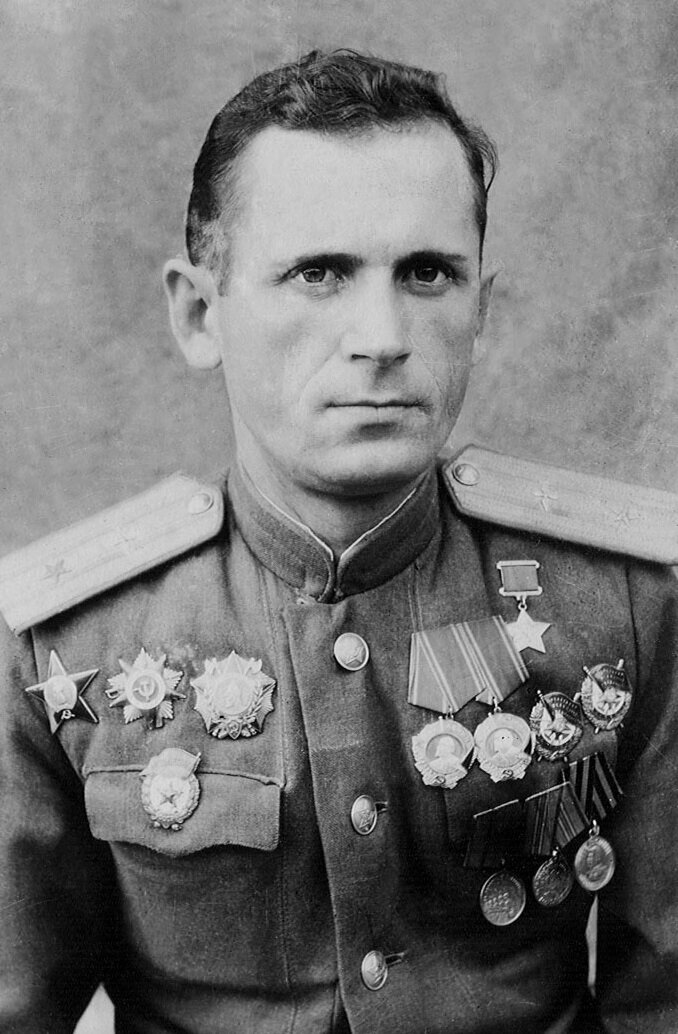 17.04.1918 – 08.08.1981